A TEORIA DA APRENDIZAGEM SIGNIFICATIVA E O ENSINO DE CIÊNCIAS (NEGRITO, CENTRALIZADO, CAIXA ALTA, FONTE VERDANA 10, ESPAÇO SIMPLES)EVELYSE DOS SANTOS LEMOSFundação Oswaldo Cruz (FIOCRUZ)/ Instituto Oswaldo Cruz/ Laboratório de Educação em Ambiente e Saúde e Programa de Pós-Graduação Stricto Sensu em Ensino em Biociências e Saúde/  evelyse@aprendizagem.com.brAUTOR 2 (centralizado, fonte Verdana, tamanho 10, caixa alta)Instituição/Departamento ou Laboratório/Programa de PG (se for o caso)/email: (FONTE VERDANA, TAM 08, ESPAÇO SIMPLES)AUTOR 3 (centralizado, fonte Verdana, tamanho 10, caixa alta)Instituição/Departamento ou Laboratório/Programa de PG (se for o caso)/email: (FONTE VERDANA, TAM 08, ESPAÇO SIMPLES)Resumo: (Escrever “Resumo”; “Abstract”, “palavras-chave” e “Keywords” devem ser escritos em negrito com letra minúscula). O texto dos referidos itens devem ser iniciados na mesma linha e conter, no máximo, 200 palavras, fonte VERDANA, tamanho 09, justificado, espaço simples.  Palavras-chave: (de 3 a 5 palavras, fonte VERDANA, tamanho 09)Abstract: (Escrever “Resumo”; “Abstract”, “palavras-chave” e “Keywords” devem ser escritos em negrito com letra minúscula). O texto dos referidos itens devem ser iniciados na mesma linha e conter, no máximo, 200 palavras, fonte VERDANA, tamanho 09, justificado, espaço simples. Atenção à qualidade da tradução, prejudicadas quando realizadas diretamente de sites de tradução e não revisadas.Keywords: (de 3 a 5 palavras, fonte VERDANA, tamanho 09)1 – Introdução (e demais subtítulos: NEGRITO, JUSTIFICADO, FONTE VERDANA TAMANHO 10, ESPAÇO SIMPLES)Os parágrafos devem iniciar com tabulação 1,5 e escritos com fonte VERDANA, justificado, tamanho 10, espaço 1,5, no modo normal (sem negrito). Os parágrafos devem iniciar com tabulação 1,5 e escritos com fonte VERDANA, justificado, tamanho 10, espaço 1,5, no modo normal (sem negrito).2 – Marco Teórico (ou referencial teórico/aporte teórico) e Revisão da Literatura (podendo estar no mesmo item ou separados)Os parágrafos devem iniciar com tabulação 1,5 e escritos com fonte VERDANA, justificado, tamanho 10, espaço 1,5, no modo normal (sem negrito). Os parágrafos devem iniciar com tabulação 1,5 e escritos com fonte VERDANA, justificado, tamanho 10, espaço 1,5, no modo normal (sem negrito).2.1 – Subtítulo (caso seja necessário: COM RECUO DE 1,0, NUMERADO CONFORME MODELO, NEGRITO, FONTE VERDANA, TAMANHO 10, ESPAÇO SIMPLES)Os parágrafos devem iniciar com tabulação 1,5 e escritos com fonte VERDANA, justificado, tamanho 10, espaço 1,5, no modo normal (sem negrito). Os parágrafos devem iniciar com tabulação 1,5 e escritos com fonte VERDANA, justificado, tamanho 10, espaço 1,5, no modo normal (sem negrito).3 – Metodologia (ou Materiais e Métodos)Os parágrafos devem iniciar com tabulação 1,5 e escritos com fonte VERDANA, justificado, tamanho 10, espaço 1,5, no modo normal (sem negrito). Os parágrafos devem iniciar com tabulação 1,5 e escritos com fonte VERDANA, justificado, tamanho 10, espaço 1,5, no modo normal (sem negrito).Quadros, figuras e tabelas (e respectivos títulos) devem estar centralizados e, quando for o caso, utilizando fonte VERDANA, tamanho 9, espaço simples. A numeração dos mesmos deve ser sequencial, conforme exemplo abaixo: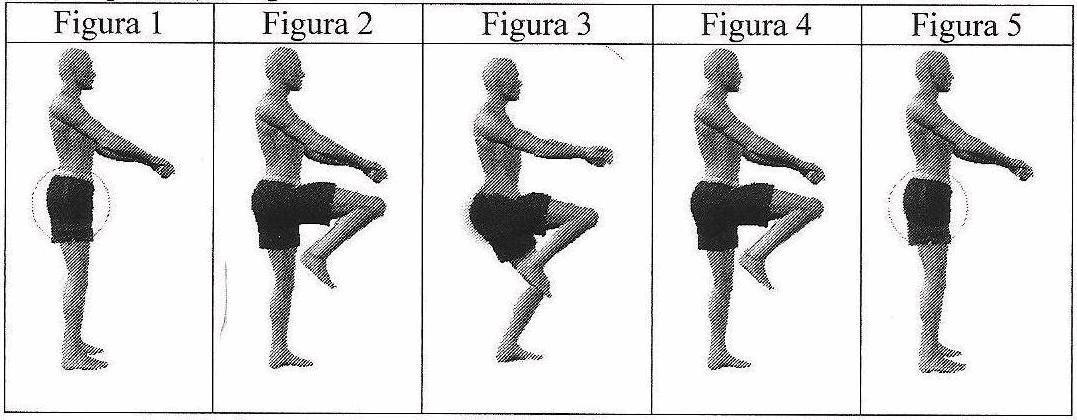 Figura 1. Descrição deve ser iniciada na mesma linha, em fonte VERDANA, TAMANHO 9.Quadros, figuras e tabelas (e respectivos títulos) devem estar centralizados e, quando for o caso, utilizando fonte VERDANA, tamanho 9, espaço simples. A numeração dos mesmos deve ser sequencial, conforme exemplo abaixo:Quadro 2. Descrição deve ser iniciada na mesma linha, em fonte VERDANA, TAMANHO 9.Legenda: quando for o caso, deve ser redigida abaixo do quadro ou tabela com Fonte VERDANA, Tamanho 9Quadros, figuras e tabelas (e respectivos títulos) devem estar centralizados e, quando for o caso, utilizando fonte VERDANA, tamanho 9, espaço simples. A numeração dos mesmos deve ser sequencial, conforme exemplo abaixo:Tabela 1. Descrição deve ser iniciada na mesma linha, em fonte VERDANA, TAMANHO 9.Legenda: quando for o caso, deve ser redigida abaixo do quadro ou tabela com Fonte VERDANA, Tamanho 94 – Apresentação e Discussão dos Dados (ou dividir em Resultados e Discussão)Os parágrafos devem iniciar com tabulação 1,5 e escritos com fonte VERDANA, justificado, tamanho 10, espaço 1,5, no modo normal (sem negrito). Os parágrafos devem iniciar com tabulação 1,5 e escritos com fonte VERDANA, justificado, tamanho 10, espaço 1,5, no modo normal (sem negrito).5 – Considerações Finais (ou Conclusões)Os parágrafos devem iniciar com tabulação 1,5 e escritos com fonte VERDANA, justificado, tamanho 10, espaço 1,5, no modo normal (sem negrito). Os parágrafos devem iniciar com tabulação 1,5 e escritos com fonte VERDANA, justificado, tamanho 10, espaço 1,5, no modo normal (sem negrito).6 – Referências (Justificado, fonte 10, espaço simples. Deverão ser apresentadas em ordem alfabética e conforme as Normas da ABNT em vigor. Apresentamos alguns exemplos abaixo)AUSUBEL, D. P. Aquisição e retenção de conhecimentos: uma perspectiva cognitiva. Lisboa: Plátano, 2003._______________.; NOVAK, J. D.; HANESIAN, H. Psicologia educacional. Rio de Janeiro: Interamericana, 1980.BRASIL. Conselho Federal de Educação. Parecer n. 215, de 11 de março de 1987. Documenta, 315, Brasília, 1987._______. Lei n. 9.394 de 17 de dezembro de 1996. Diretrizes e Bases da Educação Nacional. Diário Oficial, Brasília, DF, 23 dez. 1996.CUNHA, K. M. C. B.; ANDRADE, V. A.; MEIRELLES, M. R. S.; LEMOS, E. S. A aprendizagem significativa no ensino e na investigação sobre o ensino de ciências e biologia: reflexões a partir dos trabalhos apresentados no IV EREBIO – regional 2 (RJ/ES). 2008. In: Encontro Nacional de Aprendizagem Significativa, 2., 2008, Canela. Anais eletrônicos... Rio de Janeiro: Fiocruz, 2008. Disponível em: <http://www.ioc.fiocruz.br/eiasenas2010/atas-2.ENAS.pdf>. Acesso em 02 fev. 2010.KNUDSON, D. An Integrated Approach to the Introductory Biomechanics Course. The Physical Educator, v. 60, n. 3, p. 122-133, 2003.LEMOS, E. S. El aprendizaje significativo y la formación inicial de profesores de Ciencias y Biología. Burgos, 2008. 345f. Tese (Doutorado em Ensino de Ciências) - Universidade de Burgos, Burgos, 2008.MOREIRA, M. A. Aprendizagem significativa: da visão clássica à visão crítica. In: Encontro Nacional de Aprendizagem Significativa, 1., 2005, Campo Grande. Anais... Campo Grande: UCDB - UNIDERP, 2005. CD-ROM.________________. A teoria da aprendizagem significativa segundo Ausubel. In: MOREIRA, M. A e MASINI, E. F. S. (Orgs.). Aprendizagem significativa: condições para ocorrência e lacunas que levam a comprometimentos. São Paulo: Vetor, 2008, p.15-44.CATEGORIASCATEGORIASCONSIDERAÇÕESNº%1RespostadiretaResponde somente o que o professor pergunta25657,12Pergunta-dúvidaPergunta porque não entendeu os significados discutidosanteriormente ou tem dúvidas sobre o assunto/ tema7115,83Pergunta-confirmaçãoPergunta, normalmente, o que o professor acaba de explicar e/oudiscutir com outro aluno e/ou com ele próprio, a fim de confirmar os significados captados255,64Pergunta-aprofundamentoPerguntas sobre outros aspectos do mesmo assunto ou sobre outros exemplos que envolvam os mesmos conceitos. Também foram incluídas perguntas que expressavam curiosidades sobre o tema4910,95Fala-comentárioQuando os alunos se expressavam apenas comentando algum aspecto dos conceitos/ assuntos discutidos. Ou seja, não era caracterizado como uma pergunta e tampouco uma resposta224,96OutrosComentários, perguntas ou respostas que não estavam diretamente relacionadas ao significado dos temas discutidos como perguntas sobre as provas, referências bibliográficas ou as próprias impressões sobre os exercícios e outras tarefas255,6Foram excluídas as participações verbais que não apresentaram valor para nossa análise comoexclamações, comentários com os colegas ou com o professor de outras naturezasForam excluídas as participações verbais que não apresentaram valor para nossa análise comoexclamações, comentários com os colegas ou com o professor de outras naturezasForam excluídas as participações verbais que não apresentaram valor para nossa análise comoexclamações, comentários com os colegas ou com o professor de outras naturezasForam excluídas as participações verbais que não apresentaram valor para nossa análise comoexclamações, comentários com os colegas ou com o professor de outras naturezasForam excluídas as participações verbais que não apresentaram valor para nossa análise comoexclamações, comentários com os colegas ou com o professor de outras naturezasConceitosConceitosTrabalhos que contemplam os conceitosFrequência dos conceitosNúmero de trabalhos1Aprendizagem combinatória0501012Aprendizagem conceitual0301013Aprendizagem mecânica03 – 05 – 07 - 1122044Aprendizagem por descoberta---5Aprendizagem proposicional---6Aprendizagem receptiva---7Aprendizagem representacional0306018Aprendizagem significativaTodos213119Aprendizagem superordenada03 - 05100210Assimilação02 – 03 – 06 - 10200411Avaliação03 – 04 – 06 – 07 – 09 - 11120612Compartilhamento01 – 06 – 07 – 08 – 09060513Ideias centrais07050114Concepções alternativas07 – 10 - 11100315Conhecimento prévio01 – 03 –04 – 05 – 07 – 08 – 10 - 11240816Consolidação03 – 07 - 11050317Diferenciação progressiva03 – 05 – 06 - 07120418Evidências de aprendizagem06 - 07040219Intencionalidade07 - 11040220Mapas conceituais02 –05 – 06 - 08340421Material potencialmente significativo---22Negociação de significados11010123Organização seqüencial---24Organizadores prévios05 - 06040225(Pré) disposição para aprender11010126Reconciliação integrativa05 - 06070227Resolução de problemas04150128Solução de problemas03 - 06030229Subsunçores03 – 05 – 06 – 08 – 10 - 11210630Vê de Gowin070101